Alcohol - Statistics and Policies for CanadaContent is taken from online report and supplemented with abstracts from referenced articles.https://www.cihi.ca/sites/default/files/document/report-alcohol-hospitalizations-en-web.pdfPricing PolicyPricing policies aim to make alcohol less affordable. There are a number of pricing policy options available, such as minimum pricing, pricing on alcohol content, restricting discounts and taxation. Minimum prices are the lowest price at which alcohol can be sold. Adjusting the cost of alcohol to inflation ensures that alcohol does not become cheaper than other goods over time. Adjusting the cost of alcohol based on alcohol content promotes the consumption of lower-strength products because these products are the most affordable.Evidence: Increasing the price of alcohol Alcohol pricing policies are the most effective and cost-effective method of reducing alcohol consumption and alcohol harm. Pricing policies that reduce the affordability of inexpensive alcohol have been found to be more effective at decreasing consumption among heavy or harmful drinkers than among those who are light to moderate drinkers.In Canada, 2 studies found that a 10% increase in minimum alcohol price led to a 3% and 8% reduction in alcohol consumption in British Columbia and Saskatchewan, respectively.Results from the Saskatchewan study Results from the BC studyCanada-wide results: Alcohol pricing policies varyMost jurisdictions legislate minimum alcohol prices (see Table 2). However, most provinces do not index the minimum prices of all alcoholic beverage types to inflation, and even fewer provinces adjust their minimum prices for alcohol content. 4 provinces — Nova Scotia, New Brunswick, Ontario and Manitoba — index minimum prices for all types of alcohol to inflation and have lower levels of alcohol consumption 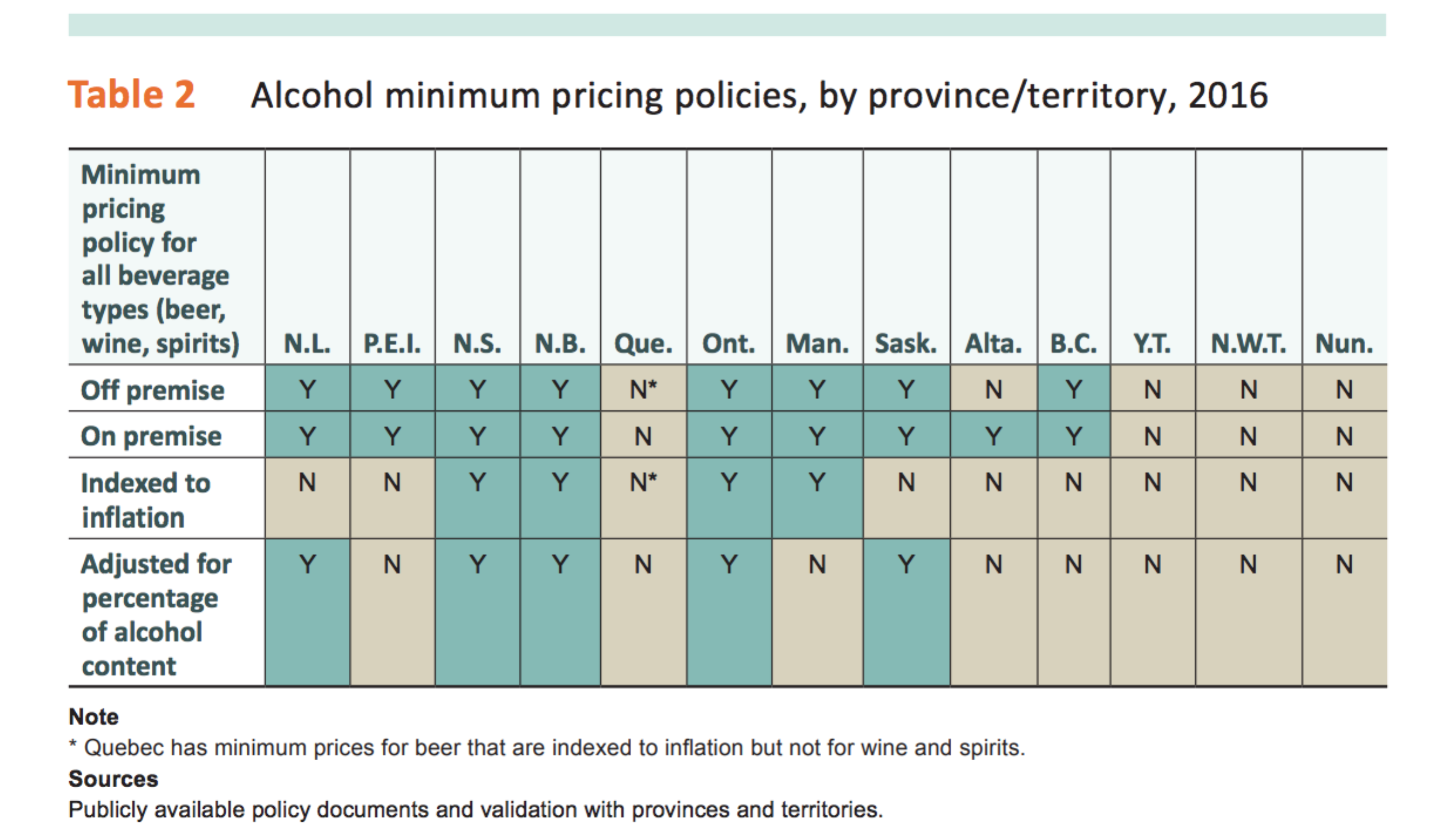 Minimum legal Drinking AgeCanadian Drinking-Age Laws Have Significant Effect on Deaths Among Young MalesCurrently, the minimum legal drinking age is 18 years of age in Alberta, Manitoba, and Québec, and 19 years in the rest of the country. Using national Canadian death data from 1980 to 2009, researchers examined the causes of deaths of individuals who died between 16 and 22 years of age. They found that immediately following the minimum legal drinking age, male deaths due to injuries rose sharply by 10 to 16 per cent, and male deaths due to motor vehicle accidents increased suddenly by 13 to 15 per cent.Source: https://www.cihi.ca/sites/default/files/document/report-alcohol-hospitalizations-en-web.pdf